Бурмантова Марина Анатольевна учитель ИЗО, ОРКиСЭ высшей квалификационной категории МАОУ «Гимназия № 2» г. СоликамскаВозможности курса ОРКСЭ в достижении метапредметных результатов освоения основной образовательной программы НООО том, как сохранить физическое здоровье ребенка, мы знаем немало. Но как сберечь и укрепить его духовное, психологическое, социальное здоровье? Какие для этого есть правила? Это правила морали, нормы нравственного поведения. Так же, как и правила сбережения физического здоровья, они накапливаются как опыт жизни и передаются от старших к младшим. Многие нравственные ценности своими корнями уходят в религию. И мы на уроках находим этому подтверждение.Таким образом, введение комплексного курса «Основы религиозных культур и светской этики» призвано содействовать более тесному взаимодействию семьи и школы в вопросах воспитания школьников, оказанию необходимой, своевременной и квалифицированной поддержки в непростых ситуациях нравственного выбора и общественного самоопределения. Прошло сто лет с того времени, когда о религии приказано было забыть, когда религия просто уничтожалась в самом прямом смысле слова. И вот в школы пришел предмет, в котором мы рассказываем об основах религиозной культуры. В нашей школе уже шестой год преподается модуль «Основы мировых религиозных культур». В учебном пособии с учётом возрастных особенностей обучающихся 4 классов даются элементарные представления о истории возникновении и особенностях религий мира, их влиянии на жизнь людей. Однако УМК не содержит дидактических материалов для организации деятельности как таковой на уроках ОРКСЭ. С целью организации продуктивной деятельности на занятиях ОРКСЭ мною была разработана рабочая тетрадь, где каждая страница – это материал для определенного урока (Приложение).В  рабочую  тетрадь включены различные типы учебных заданий: тесты, схемы, таблицы, тексты с пропусками, тексты (притчи, рассказы) для осмысления и др. Тетрадь содержит задания творческого и исследовательского характера. Предлагаемые задания позволяют проверить уровень освоения материала обучающимися, расширяют их кругозор, развивают внимание, логику и речь на основе системно-деятельностного подхода. Материалы данной рабочей тетради способствуют организации самостоятельной деятельности, работы в группах и фронтальной работы на уроке, а также направлены на достижение личностных, предметных и метапредметных результатов курса. Особенности оценки метапредметных результатов связаны с конкретными универсальными действиями. Соответственно уровень их сформированности может быть качественно оценён и измерен.Если говорить о планируемых результатах в рамках курса ОРКСЭ, то немало заданий направлено на развитие метапредметных результатов (регулятивных, познавательных и коммуникативных). Такие регулятивные УУД, как формирование умений планировать, контролировать и оценивать учебные действия в соответствии с поставленной задачей, регулировать не так просто, потому что курс ОРКСЭ безотметочный. Поэтому, выполняя различные задания, дети определяют наиболее эффективные способы достижения результата,  вносят соответствующие коррективы в их выполнение на основе оценки и учёта характера ошибок. Они учатся понимать причины своего успеха или неуспеха через самооценку. Умение осуществлять информационный поиск для выполнения учебных заданий осуществляется через различные виды работ на уроке. Это и работа с текстом (учебников, дополнительной литературы, тетради), и работа с интернет-источниками, и представление материала заранее подготовленными учениками, которые могут стать информаторами на уроке. Если для выполнения заданий или творческого проекта на уроке одного источника недостаточно, то у детей всегда есть возможность воспользоваться и другими источниками.Для овладения логическими действиями анализа, синтеза, сравнения, обобщения в рамках урока ОРКСЭ в тетради предусмотрено достаточно заданий и упражнений. Например, прочитав текст учебника, заполнить таблицу в тетради, выписав только определенные понятия какой-либо религии. Или отобразить прочитанную информацию в виде схемы, проанализировать праздники каждой религии с точки зрения главной сути и времени празднования. Для развития коммуникативных УУД: готовность слушать собеседника, вести диалог, признавать возможность существования различных точек зрения и права каждого иметь свою собственную - предлагаю следующее задание.  У каждого из детей есть определенное понятие, нужно прочитать о нем и попробовать раскрыть его суть своему партнеру по парте. После этого проверить, как он его понял, предложив ему выполнить задание. Затем поменяться ролями. Работа в малых группах позволяет развивать  умения адекватно оценивать собственное поведение и поведение окружающих, правильно распределять роли в совместной деятельности. Работать в группе можно по видам религий, а можно, чтобы каждый член  группы собирал информацию по конкретной религии. Подобные задания позволяют научить ребенка выслушивать своего собеседника, принимать его точку зрения и высказывать свою, а также, приходить к единому мнению в группе.Так и наши дети, живя в коллективе, взаимодействуя друг с другом, постигают моральные нормы и правила поведения в человеческом обществе. На самом деле никакой учебный предмет сам по себе не воспитает ребенка; главное, что он может приобрести, изучая предмет «Основы религиозных культур и светской этики», - понимание важности нравственности для полноценной человеческой жизни. А наша задача – соэдавать для них такие условия, при которых нормы нравственного поведения будут накапливаться как опыт их жизни.Метапредметные действия составляют психологическую основу и являются важным условием успешности решения учащимися учебных задач.ПриложениеСтраницы рабочей тетрадиУроки 6 - 7. Священные книги религий мираСвященная книга Буддизма«Три корзины мудрости» - ………………..1    2    3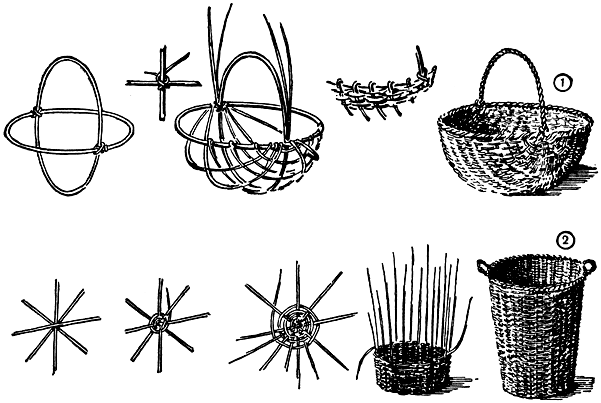 Священные книги Иудаизма и ХристианстваБИБЛИЯ         …………….. завет                                      ………………..завет(…………………………)                                  (………………………….)Священная книга Ислама_______________ - это прямая речь Бога, обращенная к людям.Задание 1. Соедини стрелками название священной книги и религии.Уроки 14 -15. Искусство в религиозной культуреЗадание 1. По ходу урока ты будешь заполнять эту таблицу.Задание 2. Назови религиозные предметы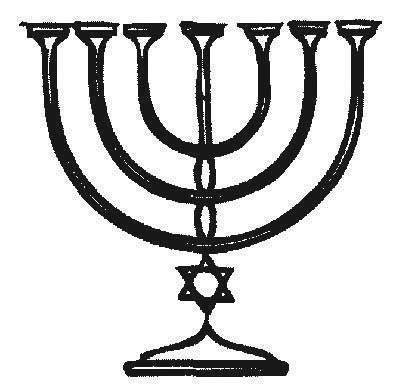 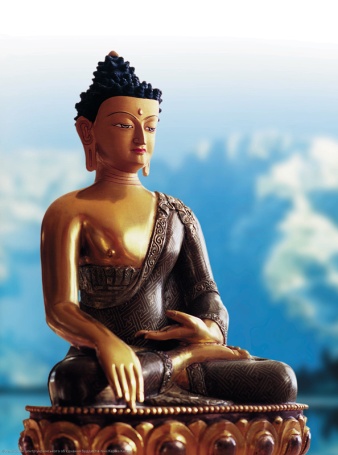 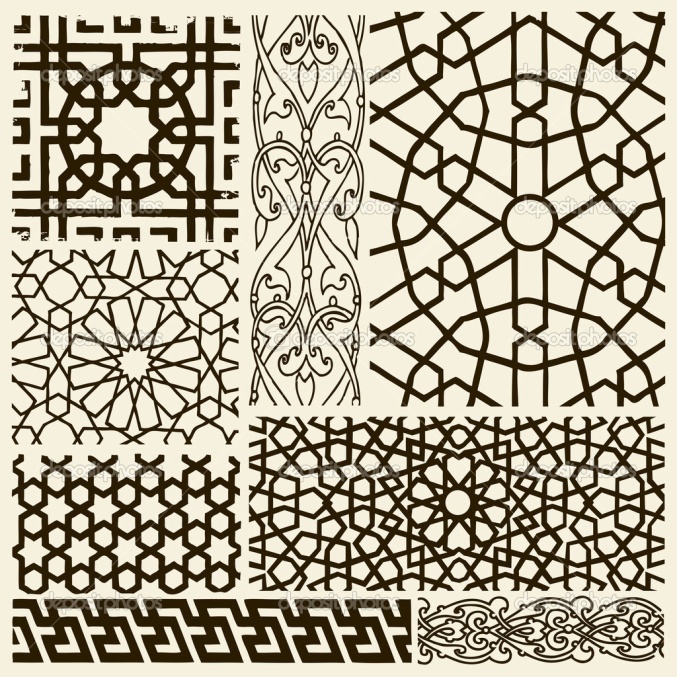 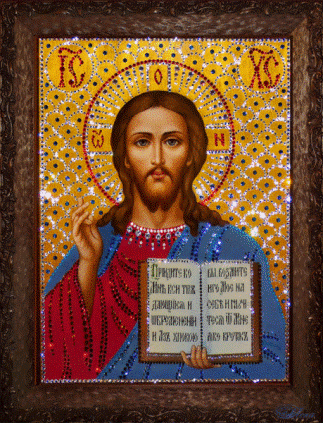 _________________    ______________     _____________      _______________           Задание 3. Вставь пропущенные словаПри входе  в _________ любой религии мы часто обращаем внимание на прекрасные предметы, которые находятся в этом прекрасном месте. Искусству часто придается особый религиозный смысл. 2. Среди христиан получили распространение изображения  __________ .  Эти изображения стали называться __________ , от греческого «образ, изображение». 3. Сегодня икону часто воспринимают как одну из характерных особенностей __________ искусства. Считается, что в иконе, сделанной по всем правилам, незримо присутствует тот, кто на ней изображен, - Иисус Христос или святые. 4. Перед иконами _______ , но при этом верующие кланяются не самому изображению , а тому, кто на иконе запечатлен - ___________, Богоматери, святым. 5. Ислам запрещает изображать ___________. При этом мусульмане огромное значение придают своему Священному писанию ________, поэтому большое развитие в исламе получило искусство __________________________. 6. Также в исламе развивалось искусство ____________ - сложных орнаментов, состоящих из бесконечно повторяющихся и перекликающихся друг с другом геометрических узоров, напоминающих животных, растения. ИудаизмХристианствоИсламБуддизмПредметы искусства